CALL FOR PAPERS6^ CONFERENZA NAZIONALE PASSIVHAUS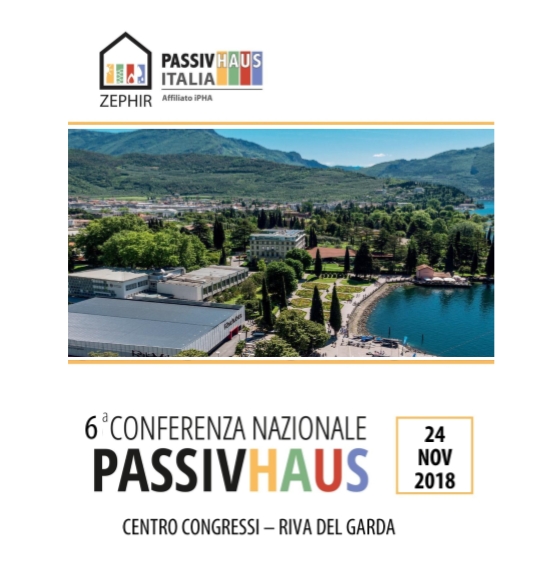 SCHEDA DI ADESIONENOME: COGNOME: MAIL: TELEFONO :CATEGORIA DI INTERESSE: TITOLO DELL’ABSTRACT:ABSTRACT 2500 BATTUTE (SPAZI INCLUSI)nnnnnnnnnnnnnnnnnnnnnnnnnnnnnnnnnnnnnnnnnnnnnnnnnnnnnnnnnnnnnnnnnnnnnnnnnnnnnnnnnnnnnnnnnnnnnnnnnnnnnnnnnnnnnnnnnnnnnnnnnnnnnnnnnnnnnnnnnnnnnnnnnnnnnnnnnnnnnnnnnnnnnnnnnnnnnnnnnnnnnnnnnnnnnnnnnnnnnnnnnnnnnnnnnnnnnnnnnnnnnnnnnnnnnnnnnnnnnnnnnnnnnnnnnnnnnnnnnnnnnnnnnnnnnnnnnnnnnnnnnnnnnnnnnnnnnnnnnnnnnnnnnnnnnnnnnnnnnnnnnnnnnnnnnnnnnnnnnnnnnnnnnnnnnnnnnnnnnnnnnnnnnnnnnnnnnnnnnnnnnnnnnnnnnnnnnnnnnnnnnnnnnnnnnnnnnnnnnnnnnnnnnnnnnnnnnnnnnnnnnnnnnnnnnnnnnnnnnnnnnnnnnnnnnnnnnnnnnnnnnnnnnnnnnnnnnnnnnnnnnnnnnnnnnnnnnnnnnnnnnnnnnnnnnnnnnnnnnnnnnnnnnnnnnnnnnnnnnnnnnnnnnnnnnnnnnnnnnnnnnnnnnnnnnnnnnnnnnnnnnnnnnnnnnnnnnnnnnnnnnnnnnnnnnnnnnnnnnnnnnnnnnnnnnnnnnnnnnnnnnnnnnnnnnnnnnnnnnnnnnnnnnnnnnnnnnnnnnnnnnnnnnnnnnnnnnnnnnnnnnnnnnnnnnnnnnnnnnnnnnnnnnnnnnnnnnnnnnnnnnnnnnnnnnnnnnnnnnnnnnnnnnnnnnnnnnnnnnnnnnnnnnnnnnnnnnnnnnnnnnnnnnnnnnnnnnnnnnnnnnnnnnnnnnnnnnnnnnnnnnnnnnnnnnnnnnnnnnnnnnnnnnnnnnnnnnnnnnnnnnnnnnnnnnnnnnnnnnnnnnnnnnnnnnnnnnnnnnnnnnnnnnnnnnnnnnnnnnnnnnnnnnnnnnnnnnnnnnnnnnnnnnnnnnnnnnnnnnnnnnnnnnnnnnnnnnnnnnnnnnnnnnnnnnnnnnnnnnnnnnnnnnnnnnnnnnnnnnnnnnnnnnnnnnnnnnnnnnnnnnnnnnnnnnnnnnnnnnnnnnnnnnnnnnnnnnnnnnnnnnnnnnnnnnnnnnnnnnnnnnnnnnnnnnnnnnnnnnnnnnnnnnnnnnnnnnnnnnnnnnnnnnnnnnnnnnnnnnnnnnnnnnnnnnnnnnnnnnnnnnnnnnnnnnnnnnnnnnnnnnnnnnnnnnnnnnnnnnnnnnnnnnnnnnnnnnnnnnnnnnnnnnnnnnnnnnnnnnnnnnnnnnnnnnnnnnnnnnnnnnnnnnnnnnnnnnnnnnnnnnnnnnnnnnnnnnnnnnnnnnnnnnnnnnnnnnnnnnnnnnnnnnnnnnnnnnnnnnnnnnnnnnnnnnnnnnnnnnnnnnnnnnnnnnnnnnnnnnnnnnnnnnnnnnnnnnnnnnnnnnnnnnnnnnnnnnnnnnnnnnnnnnnnnnnnnnnnnnnnnnnnnnnnnnnnnnnnnnnnnnnnnnnnnnnnnnnnnnnnnnnnnnnnnnnnnnnnnnnnnnnnnnnnnnnnnnnnnnnnnnnnnnnnnnnnnnnnnnnnnnnnnnnnnnnnnnnnnnnnnnnnnnnnnnnnnnnnnnnnnnnnnnnnnnnnnnnnnnnnnnnnnnnnnnnnnnnnnnnnnnnnnnnnnnnnnnnnnnnnnnnnnnnnnnnnnnnnnnnnnnnnnnnnnnnnnnnnnnnnnnnnnnnnnnnnnnnnnnnnnnnnnnnnnnnnnnnnnnnnnnnnnnnnnnnnnnnnnnnnnnnnnnnnnnnnnnnnnnnnnnnnnnnnnnnnnnnnnnnnnnnnnnnnnnnnnnnnnnnnnnnnnnnnnnnnnnnnnnnnnnnnnnnnnnnnnnnnnnnnnnnnnnnnnnnnnnnnnnnnnnnnnnnnnnnnnnnnnnnnnnnnnnnnnnnnnnnnnnnnnnnnnnnnnnnnnnnnnnnnnnnnnnnnnnnnnnnnnnnnnnnnnnnnnnnnnnnnnnnnnnnnnnnnnnnnnnnnnnnnnnnnnnnnnnnnnnnnnnnnnnnnnnnnnnnnnnnnnnnnnnnnnnnnnnnnnnnnnnnnnnnnnnnnnnnnnnnnnnnnnnnnnnnnnnnnnnnnnnnnnnnnnnnnnnnnnnnnnnnnnnnnnnnnnnnnnnnnnnnnnnnnnnnnnnnnnnnnnnnnnnnnnnnnnnnnnnnnnnnnnnnnnnnnnnnnnnnnnnnnnnnnnnnnnnnnnnnnnnnnnnnnnnnnnnnnnnnnnnnnnnnnnnnnnnnnnnnnnnnnnnnnnnnnnnnnnnnnnnnnnnnnnnnnnnnnnnnnnnnnnnnnnnnnnnnnnnnnnnnnnnnnnnnnnnnnnnnnnnnnnnnnnnnnnnnnnnnnnnnnnnnnnnnnnnnnnnnnnnnnnnnnnnnnnnnnnnnnnnnnnnnnnnnnnnnnnnnnnnnnnnnnnnnnnnnnnnnnnnnnnnnnnnnnnnnnnnnnnnnnnData